Муниципальный  этап всероссийской  олимпиады школьников по истории.Ключи. 7	класс.Максимальная  оценка — 100 балловВремя  на подготовку  — 2 академических  часа (90 мин).Задание 1. Выберите по I верному ответу в каждом задании (2 балла за каждый правильный ответ, максимальный балл - 8).Задание 2. Выберите несколько верных ответов в каждом задании (I балл за каждый правильный  ответ, максимальный  балл — 8 баллов):Задание 3. Определите по изображению историческую личность (главу русского государства определенного периода) и соотнесите с памятником архитектуры.  Укажите  название памятника:2 балла за каждое правильно установленное соответствие памятника архитектуры и исторической личности, по 2 балла за каждое правильное название памятника и времени его создания,2 балла за правильную хронологическую расстановку создания памятника,(Максимальный  балл  — 18 баллов)В хронологическом порядке — 4, 2, 3, 1.Задание 4. Rso объединяет понятия, события, имена образующие каждый из представленных рядов? (Максимальный балл за задание -14 баллов).Дайте  краткий ответ (2 балла  за каждое задание,  максимальный  балл  8):Древнерусские единицы измерения площадиПлемена варваров (участников «Великого переселения народов»).События, пришедшиеся на правление Владимира Святого.Крестово-купольные храмы и/или храмы XII в.4.2. Каждый правильно названный деятель — 1 балл. Правильное обоснование ряда — 2 балла. (Максимальный балл -6 баллов)4.2.1.Правители Руси. (Русские князья. Рюриковичи)А. Александр Невский (Александр Ярославич). 2. Ярослав Мудрый (Ярослав Владимирович). В. Иван Калита (Иван Данилович). Г. Владимир Святославович (Владимир Святой).Задание 5. Соотнесите имя исторического деятеля с основным содержанием его деятельности. Свой ответ внесите в таблицу. Выпишите порядковые номера исторических деятелей, являвшихся современниками Ивана Грозного.(За каждое правильное  соответствие  по  I  баллу,  за  правильно  указанные  номера исторических деятелеи — 2 балла, за наличие 1 ошибки — I балл, более 1 ошибки — 0 баллов.	(Максимальныи  балл -9)Современники Ивана Грозного: 1,3,5Задание 6.  Прочитайте  отрывок  из  памятника  древнерусской  литературы в  переводе  на  современный  русский  язык  и  ответьте  на  вопросы (Максимальный  балл  — 22 балла).1. Слово о полку Игореве (2 балла) 2.  1185 г. (2 балла)Святослав Всеволодович  (3 балла)Знатные роды кочевников, тюрков по происхождению, живших в Черниговском княжестве при князе Ярославе  (3 балла).Ногата и резана — монеты/деньги Древней Руси (2 балла).Большое Гнездо (2 балла), Владимирское княжество, 1176—1212 г.(2 балла)Карпаты  (2 балла)Галицко-Волынское (2 балла),  1199 г. (2 балла)Задание 7. Перед Вами карта феодальной Руси середины XIII века.Назовите княжества и земли, обозначенные цифрами 1-5. Свой ответ оформите в виде таблицы.Каждая правильно названная земля (княжество) — I балл. Максимально — 10 баллов.Задание 8. Вам необходимо написать историческое  сочинение  об ОДНОМ из периодов истории России: 1) 980-1015 .; 2) 1223-1242 .; 3) 1113-1125 (Максимальный  балл  — 11 баллов)В сочинении необходимо:указать не менее одного значимого события (явления, процесса), относящегося к данному периоду истории;назвать одну историческую личность, деятельность которой связана с указанными событиями (явлениями, процессами), и, используя знание исторических фактов, охарактеризовать роль названной Вами личности в этих событиях (явлениях, процессах);указать не менее одной причинно-следственной связи, существовавшей между событиями (явлениями, процессами) в рамках данного периода истории.Используя знание исторических фактов и (или) мнений историков, дайте одну оценку значения данного периода для истории России.В ходе изложения необходимо корректно использовать исторические термины, понятия, относящиеся к данному периоду.Бритерии оценивания: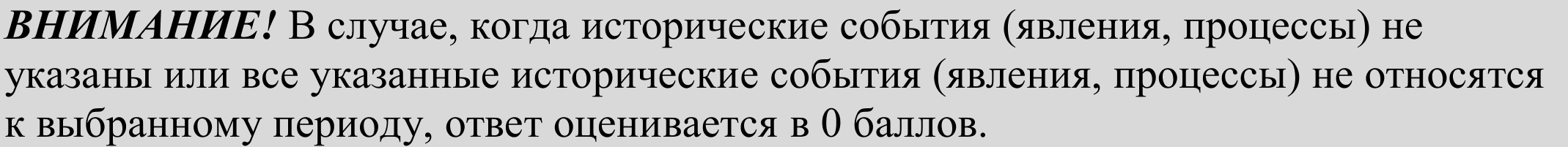 Б 1. Указание событий (явлений, процессов)2 балла - Правильно указано одно событие (явление, процесс)0 баллов - Событие (явление, процесс) не указан или указан неверноЯ 2. Историческая личность и ее роль в указанном событии (явлении, процессе)данного периода истории2 балла - Правильно названа одна историческая личность, правильно и полно охарактеризована роль этих личностей в указанных событиях (явлениях, процессах) данного периода истории России1 балл - Правильно названа одна историческая личность или правильно неполно охарактеризована роль одной личности в указанном событии (явлении, процессе) данного периода истории России0 баллов - Правильно названа только одна исторические личность, ее роль в указанных событиях (явлениях, процессах) данного периода истории России охарактеризована неправильно или не охарактеризована.К 3. Причинно-следственные связи2 балла - Правильно указана одна причинно-следственная связь, существовавшая между событиями (явлениями, процессами)I балл - Правильно указаны только причины или следствия события(явления процесса)0 баллов - Причинно-следственные связи указаны неверно. ИЛИ Причинно- следственные связи не указаныК 4. Оценка значения периода для истории РоссииI балл - Дана оценка значения периода для истории России с опорой на исторические факты и (или) мнения историков0 баллов - Оценка значения периода для истории России сформулирована в общей форме или на уровне обыденных представлений, без привлечения исторических фактов и (или) мнений историков. ИЛИ Оценка значения периода для истории России не данаБ 5. Использование исторической терминологииlбалл - При изложении корректно использована историческая терминология0 баллов - Все исторические термины, понятия использованы некорректно. ИЛИ Исторические термины, понятия не использованыБ 6.	Наличие фактических ошибок.2 балла - В историческом сочинении отсутствуют фактические ошибки 1 балл - Допущена одна фактическая ошибкабаллов - Допущены две или более фактические ошибки Б  7. Форма  изложения.балл - Ответ представлен в виде исторического сочинения (последовательное, связное изложение материала)0 баллов - Ответ представлен в виде отдельных отрывочных положений1.1.1.2.1.3.1.4.432I2.12.22.32, 53, 4, 63,4,6ПамятникархитектурыНазвание памятника и время  созданияИсторическаяЛИЧН OGTb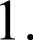 XVI  века  явился  Покровский  собор  «на рву».Второе название собор получил по имени юродивого Василия Блаженного, который был погребен около стен храма. Собор Покрова Богородицы  на  рву.   (возможно   любое название)Г. Иван Грозный2.Успенский    собор    Московского    Бремля   —православный храм,  расположенный  на Соборной площади Московского кремля. Патриарший кафедральный собор Патриарха Московского и всея Руси (с 1991 г.). Сооружён в 1475-1479 гг. под руководством итальянского зодчего  Аристотеля ФиоравантиВ. Иван III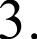 Архангельскии    собор   — храм-усыпальницакнязей  московского дома.Шестистолпный храм был увенчан пятиглавием,  возвышается  рядом  с Успенским на Соборной (до середины XVII в. носившей название Красной)  площади Кремля, построен в 1505-1508  гг. архитектором   Алевизом   Фрязиным  Новым.Б.  Великий  князьВасилий IIIДо современного здания на этом месте стоял белокаменный Архангельский собор, возведенный Иваном Калитой к 1333 году на месте деревянного во избавление Москвы и всей Руси от страшного  голода 1332 года.4.Собор	Спаса	Преображения	на	Бору	вА.   Великий  князьМосковском Кремле.Дмитрий Донской(Московский  князь  Иван  Калита  (1320—1340-eгоды),	расширил	Кремль.	Внутри	новойкрепости,	обнесенной	дубовыми	стенами,	оносновал	Соборную	площадь,	образованнуютремя  каменными  храмами:  Успенским собором(1327),	церковью	Иоанна	Лествичника	сколокольней   (1329)  и  Архангельским	собором(1333).   В  княжении   Ивана  Калиты   был такжепостроен	каменный	храм   Спаса   на   Бору. Ниодин из них не сохранился  до нашего времени)1234567ЖДАБЕВГНомерКняжество, земля1Новгородская2Владимиро-Суздальское (Ростово-Суздальское)3Черниговское4Переяславское5Киевское